Федеральное агентство по образованию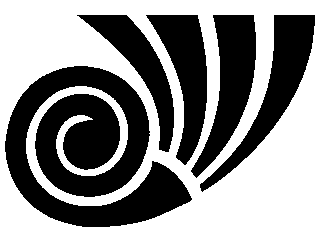 Государственное образовательное учреждениевысшего профессионального образования«ЧЕЛЯБИНСКИЙ ГОСУДАРСТВЕННЫЙ УНИВЕРСИТЕТ»Институт экономики отраслей, бизнеса и администрированияКафедра  экономики отраслей и рынковКонтрольная работаДисциплина: Оценка стоимости предприятияЗадание 1Оцените долгосрочный бизнес, способный приносить следующие денежные потоки:А) в ближайшие 16 месяцев (по месяцам, в денежных единицах):60; 65; 70; 75; 80; 85; 90; 90; 90; 90; 90; 85; 80; 80; 55; 55; Б) в дальнейшем – примерно по столько же в течение неопределенно длительного периода времени.Учитывающая риски бизнеса рекомендуемая ставка дисконта – 108% годовых.Оценку произвести применительно к двум предположениям: бизнес удастся вести 16 месяцев (в течение этого времени он будет оставаться выгодным);бизнес удастся осуществлять в течение неопределенно длительного периода времени (он будет оставаться выгодным неопределенно долго).Решениеа) Произведем оценку долгосрочного бизнеса, способного приносить денежные потоки указанные в условии задания, в предположении, что его удастся вести в течение 16 месяцев, произведем, используя модель дисконтированных денежных потоков:где	FV - будущая ценность выгод или издержек
i - ставка процента или коэффициент дисконтирования в текущем или реальном выражении
n - число лет или срок службы проекта1) Капитализация постоянного дохода за 16 месяцев по модели Инвуда предполагает, что в качестве этого условно-постоянного дохода должен быть взят средний в месяц из ожидаемых по 16 ближайшим месяцам денежных потоков:Аср =Согласно модели Инвуда в коэффициенте капитализации ограниченного во времени постоянного дохода и норма текущего дохода, и норма возврата капитала основываются на учитывающей риски бизнеса месячной ставке дисконта i = 0,09.2) Оценка рассматриваемого бизнеса методом капитализации постоянного дохода (на уровне среднемесячного денежного потока Аср = 75,81), если принять, что этот доход можно получать неопределенно длительный период (гораздо больше 16 месяцев), окажется равной:PV = 75,81/ (0,09 /((1 +0,09 )16- 1) = 2502,07Задание 2Определите рыночную стоимость одной акции ОАО «Альфа», для которого ОАО «Сигма» является аналогом. Известны следующие данные по двум компаниям:* При расчете используйте ценовой мультипликатор Цена / Чистая прибыль (Р/Е).РешениеЦеновой мультипликатор:250/(25000-19000-4500-750-750*0,24)=250/570=0,43Цена/(27000-20000-5500-800-700*0,24)=0,43Цена/532=0,43Цена=228,76Задание 3Оцените обоснованную рыночную стоимость закрытой компании, если известно, что:Рыночная стоимость одной акции компании – ближайшего аналога равна 250 руб.Общее количество акций компании-аналога, указанное в ее опубликованном финансовом отчете, составляет 400 000 акций, из них 80 000 выкуплено компанией и 50 000 ранее выпущенных акций приобретено, но еще не оплачено;Доли заемного капитала оцениваемой компании и компании-аналога в балансовой стоимости их совокупного капитала одинаковы, а общие абсолютные размеры их задолженности составляют соответственно 7 и 18 млн. руб.;Средние ставки процента по кредитам, которыми пользуются рассматриваемые фирмы, таковы, что средняя кредитная ставка по оцениваемой компании такая же, что и по компании-аналогу;Сведений о налоговом статусе компаний (о налоговых льготах) не имеется;Объявленная прибыль компании-аналога до процентов и налогов равна 3,7 млн.руб., процентные платежи этой компании в отчетном периоде были 150 000 руб., уплаченные налоги на прибыль – 575 000 руб.;Прибыль оцениваемой компании до процентов и налогов равна 2,7 млн. руб., уплаченные налоги на прибыль – 560 000 руб.РешениеНаблюдаемая на рынке цена компании-аналога равна произведению рыночной цены одной ее акции на количество ее акций в обращении, т. е. на общее количество акций компании-аналога за вычетом выкупленных ею самой акций и неразмещенных акций (в данном случае - неоплаченных и, таким образом, не размещенных фактически) и составляет:250*(400 000-80 000-50 000)= 67 500 000руб.Перенесение указанного соотношения на оцениваемую компанию требует его умножения на показатель прибыли оцениваемой компании также до вычета из нее процентов и налогов.Результат этого перемножения даст по исследуемой компании оценку величины, имеющей ту же структуру, что и числитель в соотношении, которое применялось как база по компании-аналогу, т. е. величину предполагаемой цены рассматриваемой фирмы плюс используемый в ней заемный капитал.Обоснованная рыночная стоимость:Цок=400 000*(67 500 000+18 000 000)/ 2 700 000-7 000 000=5 666 667руб.Задание 4Определить рыночную стоимость собственного капитала (100% пакет акций) ОАО методом компании-аналога. Имеется следующая информация по компаниям:Для определения итоговой величины стоимости использовать следующие веса мультипликаторов: - Р/Е  35%- Р/ЕВT 35%- P/EBIT 20%- P/CF 10%РешениеРассчитаем доходные финансовые показатели, используемые для построения мультипликаторов.Выполнил:Проверил:Челябинск 2010ПоказателиОАО «Альфа»ОАО «Сигма»Рыночная стоимость 1 акции250Выручка2700025000Затраты (без учета амортизации)2000019000Амортизация55004500Сумма уплаченных процентом800750Ставка налогообложения24%24%ПоказателиОцениваемое предприятиеПредприятие-аналогКоличество акций в обращении150000125000Балансовая стоимость 1 акции2017Рыночная стоимость 1 акции25Выручка 1000920Себестоимость продукции750700в т.ч. амортизация150160Уплаченные проценты19070Ставка налогообложения35%35%ПоказательФормула расчетаОцениваемое предприятиеПредприятие аналогВыручка1 000920Себестоимость реализации600540Включая амортизацию750700Валовая прибыль (Маржа 1)1 - 2 + 2а1 1501 080Коммерческие и общефирменные расходыПрочие операционные расходыПрочие операционные доходыПрибыль от реализации (Маржа 2)Маржа 1 - 4 -5-61 1501 080Прочие внереализационные расходыПрочие внереализационные доходыПрибыль до уплаты налогов, процентов и амортизации (Маржа 3) - EBITDAМаржа 2 - 8 -91 1501 080Амортизация150160Операционная маржа = Прибыль до платы налогов и процентов (Маржа 4) - EBITМаржа 3 - 2а400380Проценты к получениюПроценты к уплате19070Прибыль до налогообложения (Маржа 5) - ЕВТМаржа 4-13 - 14210310Налог на прибыль73,5108,5Чистая прибыль (Маржа 6) - ЕМаржа 5-16137202ДивидендыДенежная чистая прибыльМаржа 6 + 2а887902Увеличение оборотного капиталаЧистый денежный поток от операционной деятельности -FOCFМаржа 4 + 2а -201 1501 080КапиталовложенияДенежный поток компании (до учета расчетов по кредитам) - FCFF21 -221 1501 080Выплата / получение основной суммы долгаЧистый денежный поток акционеров (с учетом кредитования) FCFE23 + 13-14-249601 010Чистая прибыль на 1 акцию17 / Кол-во акций0,000910,001612ЕВТ на 1 акцию15 / Кол-во акций0,00140,00248EBIT на 1 акцию12 / Кол-во акций0,0026666670,00304CF на 1 акцию25 / Кол-во акций0,00640,00808Количество акций150000125000